ОТЧЕТ О ВЫПОЛНЕНИИ МУНИЦИПАЛЬНОГО ЗАДАНИЯ № 973/030-2020Наименование муниципального учреждения (обособленного подразделения) 	Муниципальное бюджетное учреждение города Костромы «Спортивная школа № 5 имени выдающегося земляка Анатолия Николаевича Герасимова»Виды деятельности муниципального учреждения (обособленного подразделения)Деятельность в области спорта и прочая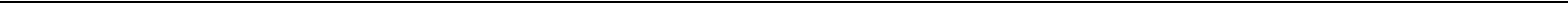 Вид муниципального учреждения	                           Физкультурно-спортивные организации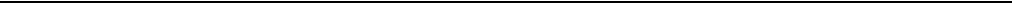 (указывается вид муниципального учреждения из базового (отраслевого) перечня)Периодичность		2 раза в год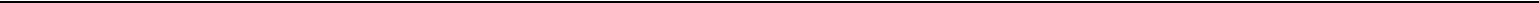 (указывается в соответствии с периодичностью представления отчета о выполнении муниципального задания, установленной в муниципальном задании)3. Сведения о фактическом достижении показателей, характеризующих объем и (или) качество муниципальной услуги: 3.1. Сведения о фактическом достижении показателей, характеризующих качество муниципальной услуги:3.2. Сведения о фактическом достижении показателей, характеризующих объем муниципальной услуги:3. Сведения о фактическом достижении показателей, характеризующих объем и (или) качество муниципальной услуги: 3.1. Сведения о фактическом достижении показателей, характеризующих качество муниципальной услуги:3.2. Сведения о фактическом достижении показателей, характеризующих объем муниципальной услуги:3. Сведения о фактическом достижении показателей, характеризующих объем и (или) качество муниципальной услуги: 3.1. Сведения о фактическом достижении показателей, характеризующих качество муниципальной услуги:3.2. Сведения о фактическом достижении показателей, характеризующих объем муниципальной услуги:Руководитель (уполномоченное лицо)    		 директор						Л.С. Колчанова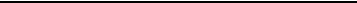 Формируется при установлении муниципального задания на оказание муниципальной услуги (услуг) и работы (работ) и содержит требования к оказанию муниципальной услуги (услуг) раздельно по каждой из муниципальных услуг с указанием порядкового номера раздела.Формируется при установлении муниципального задания на оказание муниципальной услуги (услуг) и работы (работ) и содержит требования к выполнению работы (работ) раздельно по каждой из работ с указанием порядкового номера раздела. на 2020год и на плановый период 20год и на плановый период 20год и на плановый период 20год и на плановый период 20год и на плановый период 202121и 20и 2022годовот "30"декабря20202020г.КодыФорма по0506001ОКУД0506001ОКУДДатапо сводномурееструПо ОКВЭД93.19По ОКВЭДПо ОКВЭДРаздел11.Наименование муниципальной услугиНаименование муниципальной услугиНаименование муниципальной услугиНаименование муниципальной услугиНаименование муниципальной услугиНаименование муниципальной услугиУникальный номерСпортивная подготовка по олимпийским видам спортаСпортивная подготовка по олимпийским видам спортаСпортивная подготовка по олимпийским видам спортаСпортивная подготовка по олимпийским видам спортаСпортивная подготовка по олимпийским видам спортаСпортивная подготовка по олимпийским видам спортапо базовому2.Категории потребителей муниципальной услуги    Физические лицаКатегории потребителей муниципальной услуги    Физические лицаКатегории потребителей муниципальной услуги    Физические лицаКатегории потребителей муниципальной услуги    Физические лицаКатегории потребителей муниципальной услуги    Физические лицаКатегории потребителей муниципальной услуги    Физические лица(отраслевому) перечнюУникальныйномерреестровойзаписиПоказатель, характеризующийсодержание муниципальнойуслугиПоказатель, характеризующийсодержание муниципальнойуслугиПоказатель, характеризующийсодержание муниципальнойуслугиПоказатель,характеризующийусловия (формы)оказаниямуниципальнойуслугиПоказатель,характеризующийусловия (формы)оказаниямуниципальнойуслугиПоказатель качества муниципальной услугиПоказатель качества муниципальной услугиПоказатель качества муниципальной услугиПоказатель качества муниципальной услугиПоказатель качества муниципальной услугиПоказатель качества муниципальной услугиПоказатель качества муниципальной услугиПоказатель качества муниципальной услугиПоказатель качества муниципальной услугиУникальныйномерреестровойзаписиПоказатель, характеризующийсодержание муниципальнойуслугиПоказатель, характеризующийсодержание муниципальнойуслугиПоказатель, характеризующийсодержание муниципальнойуслугиПоказатель,характеризующийусловия (формы)оказаниямуниципальнойуслугиПоказатель,характеризующийусловия (формы)оказаниямуниципальнойуслугинаимено-ваниепоказа-теляединицаизмеренияпо ОКЕИединицаизмеренияпо ОКЕИединицаизмеренияпо ОКЕИутвержденов муниципаль-номзаданиина годисполненонаотчетнуюдатудопусти-мое(возмож-ное)отклоне-ниеотклоне-ние,превы-шающеедопусти-мое(возмож-ное)значениепричинаотклоне-нияУникальныйномерреестровойзаписиПоказатель, характеризующийсодержание муниципальнойуслугиПоказатель, характеризующийсодержание муниципальнойуслугиПоказатель, характеризующийсодержание муниципальнойуслугиПоказатель,характеризующийусловия (формы)оказаниямуниципальнойуслугиПоказатель,характеризующийусловия (формы)оказаниямуниципальнойуслугинаимено-ваниепоказа-теляединицаизмеренияпо ОКЕИединицаизмеренияпо ОКЕИединицаизмеренияпо ОКЕИутвержденов муниципаль-номзаданиина годисполненонаотчетнуюдатудопусти-мое(возмож-ное)отклоне-ниеотклоне-ние,превы-шающеедопусти-мое(возмож-ное)значениепричинаотклоне-нияУникальныйномерреестровойзаписиПоказатель, характеризующийсодержание муниципальнойуслугиПоказатель, характеризующийсодержание муниципальнойуслугиПоказатель, характеризующийсодержание муниципальнойуслугиПоказатель,характеризующийусловия (формы)оказаниямуниципальнойуслугиПоказатель,характеризующийусловия (формы)оказаниямуниципальнойуслугинаимено-ваниепоказа-теляединицаизмеренияпо ОКЕИединицаизмеренияпо ОКЕИединицаизмеренияпо ОКЕИутвержденов муниципаль-номзаданиина годисполненонаотчетнуюдатудопусти-мое(возмож-ное)отклоне-ниеотклоне-ние,превы-шающеедопусти-мое(возмож-ное)значениепричинаотклоне-нияУникальныйномерреестровойзаписиПоказатель, характеризующийсодержание муниципальнойуслугиПоказатель, характеризующийсодержание муниципальнойуслугиПоказатель, характеризующийсодержание муниципальнойуслугиПоказатель,характеризующийусловия (формы)оказаниямуниципальнойуслугиПоказатель,характеризующийусловия (формы)оказаниямуниципальнойуслугинаимено-ваниепоказа-теляединицаизмеренияпо ОКЕИединицаизмеренияпо ОКЕИединицаизмеренияпо ОКЕИутвержденов муниципаль-номзаданиина годисполненонаотчетнуюдатудопусти-мое(возмож-ное)отклоне-ниеотклоне-ние,превы-шающеедопусти-мое(возмож-ное)значениепричинаотклоне-нияУникальныйномерреестровойзаписиПоказатель, характеризующийсодержание муниципальнойуслугиПоказатель, характеризующийсодержание муниципальнойуслугиПоказатель, характеризующийсодержание муниципальнойуслугиПоказатель,характеризующийусловия (формы)оказаниямуниципальнойуслугиПоказатель,характеризующийусловия (формы)оказаниямуниципальнойуслугинаимено-ваниепоказа-теляединицаизмеренияпо ОКЕИединицаизмеренияпо ОКЕИединицаизмеренияпо ОКЕИутвержденов муниципаль-номзаданиина годисполненонаотчетнуюдатудопусти-мое(возмож-ное)отклоне-ниеотклоне-ние,превы-шающеедопусти-мое(возмож-ное)значениепричинаотклоне-нияУникальныйномерреестровойзаписиПоказатель, характеризующийсодержание муниципальнойуслугиПоказатель, характеризующийсодержание муниципальнойуслугиПоказатель, характеризующийсодержание муниципальнойуслугиПоказатель,характеризующийусловия (формы)оказаниямуниципальнойуслугиПоказатель,характеризующийусловия (формы)оказаниямуниципальнойуслугинаимено-ваниепоказа-теляединицаизмеренияпо ОКЕИединицаизмеренияпо ОКЕИединицаизмеренияпо ОКЕИутвержденов муниципаль-номзаданиина годисполненонаотчетнуюдатудопусти-мое(возмож-ное)отклоне-ниеотклоне-ние,превы-шающеедопусти-мое(возмож-ное)значениепричинаотклоне-нияУникальныйномерреестровойзаписиПоказатель, характеризующийсодержание муниципальнойуслугиПоказатель, характеризующийсодержание муниципальнойуслугиПоказатель, характеризующийсодержание муниципальнойуслугиПоказатель,характеризующийусловия (формы)оказаниямуниципальнойуслугиПоказатель,характеризующийусловия (формы)оказаниямуниципальнойуслугинаимено-ваниепоказа-теляединицаизмеренияпо ОКЕИединицаизмеренияпо ОКЕИединицаизмеренияпо ОКЕИутвержденов муниципаль-номзаданиина годисполненонаотчетнуюдатудопусти-мое(возмож-ное)отклоне-ниеотклоне-ние,превы-шающеедопусти-мое(возмож-ное)значениепричинаотклоне-нияУникальныйномерреестровойзаписиПоказатель, характеризующийсодержание муниципальнойуслугиПоказатель, характеризующийсодержание муниципальнойуслугиПоказатель, характеризующийсодержание муниципальнойуслугиПоказатель,характеризующийусловия (формы)оказаниямуниципальнойуслугиПоказатель,характеризующийусловия (формы)оказаниямуниципальнойуслугинаимено-ваниепоказа-теляединицаизмеренияпо ОКЕИединицаизмеренияпо ОКЕИединицаизмеренияпо ОКЕИутвержденов муниципаль-номзаданиина годисполненонаотчетнуюдатудопусти-мое(возмож-ное)отклоне-ниеотклоне-ние,превы-шающеедопусти-мое(возмож-ное)значениепричинаотклоне-нияУникальныйномерреестровойзаписиПоказатель, характеризующийсодержание муниципальнойуслугиПоказатель, характеризующийсодержание муниципальнойуслугиПоказатель, характеризующийсодержание муниципальнойуслугиПоказатель,характеризующийусловия (формы)оказаниямуниципальнойуслугиПоказатель,характеризующийусловия (формы)оказаниямуниципальнойуслугинаимено-ваниепоказа-теляединицаизмеренияпо ОКЕИединицаизмеренияпо ОКЕИединицаизмеренияпо ОКЕИутвержденов муниципаль-номзаданиина годисполненонаотчетнуюдатудопусти-мое(возмож-ное)отклоне-ниеотклоне-ние,превы-шающеедопусти-мое(возмож-ное)значениепричинаотклоне-нияУникальныйномерреестровойзаписинаимено-ваниепоказа-телянаимено-ваниекодкодутвержденов муниципаль-номзаданиина годисполненонаотчетнуюдатудопусти-мое(возмож-ное)отклоне-ниеотклоне-ние,превы-шающеедопусти-мое(возмож-ное)значениепричинаотклоне-нияУникальныйномерреестровойзаписинаимено-ваниепоказа-телянаимено-ваниекодкодутвержденов муниципаль-номзаданиина годисполненонаотчетнуюдатудопусти-мое(возмож-ное)отклоне-ниеотклоне-ние,превы-шающеедопусти-мое(возмож-ное)значениепричинаотклоне-нияУникальныйномерреестровойзаписи(наимено-(наимено-(наимено-(наимено-(наимено-наимено-ваниепоказа-телянаимено-ваниекодкодутвержденов муниципаль-номзаданиина годисполненонаотчетнуюдатудопусти-мое(возмож-ное)отклоне-ниеотклоне-ние,превы-шающеедопусти-мое(возмож-ное)значениепричинаотклоне-нияУникальныйномерреестровойзаписи(наимено-(наимено-(наимено-(наимено-(наимено-наимено-ваниепоказа-телянаимено-ваниекодкодутвержденов муниципаль-номзаданиина годисполненонаотчетнуюдатудопусти-мое(возмож-ное)отклоне-ниеотклоне-ние,превы-шающеедопусти-мое(возмож-ное)значениепричинаотклоне-нияУникальныйномерреестровойзаписиваниеваниеваниеваниеваниенаимено-ваниепоказа-телянаимено-ваниекодкодутвержденов муниципаль-номзаданиина годисполненонаотчетнуюдатудопусти-мое(возмож-ное)отклоне-ниеотклоне-ние,превы-шающеедопусти-мое(возмож-ное)значениепричинаотклоне-нияУникальныйномерреестровойзаписиваниеваниеваниеваниеваниенаимено-ваниепоказа-телянаимено-ваниекодкодутвержденов муниципаль-номзаданиина годисполненонаотчетнуюдатудопусти-мое(возмож-ное)отклоне-ниеотклоне-ние,превы-шающеедопусти-мое(возмож-ное)значениепричинаотклоне-нияУникальныйномерреестровойзаписипоказателя)показателя)показателя)показателя)показателя)наимено-ваниепоказа-телянаимено-ваниекодкодутвержденов муниципаль-номзаданиина годисполненонаотчетнуюдатудопусти-мое(возмож-ное)отклоне-ниеотклоне-ние,превы-шающеедопусти-мое(возмож-ное)значениепричинаотклоне-ния12345678991011121314Спортивная подготовка по Олимпийским видам спорта – лыжные гонкиЭтап спортивной подготовки - этап начальной подготовки Доля спортсменов, прошедших спортивную подготовку на этапе начальной подготовки, зачисленных на тренировочный этап (этап спортивной специализации)процент744744162610Качественное выполнение муниципального заданияСпортивная подготовка по Олимпийским видам спорта – лыжные гонкиЭтап спортивной подготовки - этап начальной подготовки Доля спортсменов, проходящих спортивную подготовку, показавших на соревнованиях результаты соответствующие выполнению (подтверждению) норм массовых разрядов в общей численности спортсменов, проходящих подготовку процент744744637610Качественное выполнение муниципального заданияСпортивная подготовка по Олимпийским видам спорта – лыжные гонкиЭтап спортивной подготовки - этап начальной подготовки Доля спортсменов, проходящих спортивную подготовку, показавших на соревнованиях результаты соответствующие выполнению (подтверждению) норм массовых разрядов в общей численности спортсменов, проходящих подготовку процент744744637610Качественное выполнение муниципального заданияСпортивная подготовка по Олимпийским видам спорта – лыжные гонкиЭтап спортивной подготовки - этап начальной подготовки Доля спортсменов, проходящих спортивную подготовку, показавших на соревнованиях результаты соответствующие выполнению (подтверждению) норм массовых разрядов в общей численности спортсменов, проходящих подготовку процент744744637610Качественное выполнение муниципального заданияСпортивная подготовка по Олимпийским видам спорта – лыжные гонкиЭтап спортивной подготовки - этап начальной подготовки Доля спортсменов, проходящих спортивную подготовку, показавших на соревнованиях результаты соответствующие выполнению (подтверждению) норм массовых разрядов в общей численности спортсменов, проходящих подготовку процент744744637610Качественное выполнение муниципального заданияУникальныйномерреестровойзаписиПоказатель, характеризующийсодержание муниципальнойуслугиПоказатель, характеризующийсодержание муниципальнойуслугиПоказатель, характеризующийсодержание муниципальнойуслугиПоказатель,характеризующийусловия (формы)оказаниямуниципальнойуслугиПоказатель,характеризующийусловия (формы)оказаниямуниципальнойуслугиПоказатель объема муниципальной услугиПоказатель объема муниципальной услугиПоказатель объема муниципальной услугиПоказатель объема муниципальной услугиПоказатель объема муниципальной услугиПоказатель объема муниципальной услугиПоказатель объема муниципальной услугиПоказатель объема муниципальной услугиПоказатель объема муниципальной услугиПоказатель объема муниципальной услугиСреднийразмерплаты(цена,тариф)УникальныйномерреестровойзаписиПоказатель, характеризующийсодержание муниципальнойуслугиПоказатель, характеризующийсодержание муниципальнойуслугиПоказатель, характеризующийсодержание муниципальнойуслугиПоказатель,характеризующийусловия (формы)оказаниямуниципальнойуслугиПоказатель,характеризующийусловия (формы)оказаниямуниципальнойуслугинаимено-ваниепоказа-теляединицаизмеренияпо ОКЕИединицаизмеренияпо ОКЕИединицаизмеренияпо ОКЕИутверж-денов муни-ципаль-номзаданиина годиспол-нено наотчет-нуюдатудопусти-мое(возмож-ное)отклоне-ниеотклоне-ние,превы-шающеедопусти-мое(возмож-ное)значениеотклоне-ние,превы-шающеедопусти-мое(возмож-ное)значениепричинаотклоне-нияСреднийразмерплаты(цена,тариф)УникальныйномерреестровойзаписиПоказатель, характеризующийсодержание муниципальнойуслугиПоказатель, характеризующийсодержание муниципальнойуслугиПоказатель, характеризующийсодержание муниципальнойуслугиПоказатель,характеризующийусловия (формы)оказаниямуниципальнойуслугиПоказатель,характеризующийусловия (формы)оказаниямуниципальнойуслугинаимено-ваниепоказа-теляединицаизмеренияпо ОКЕИединицаизмеренияпо ОКЕИединицаизмеренияпо ОКЕИутверж-денов муни-ципаль-номзаданиина годиспол-нено наотчет-нуюдатудопусти-мое(возмож-ное)отклоне-ниеотклоне-ние,превы-шающеедопусти-мое(возмож-ное)значениеотклоне-ние,превы-шающеедопусти-мое(возмож-ное)значениепричинаотклоне-нияСреднийразмерплаты(цена,тариф)УникальныйномерреестровойзаписиПоказатель, характеризующийсодержание муниципальнойуслугиПоказатель, характеризующийсодержание муниципальнойуслугиПоказатель, характеризующийсодержание муниципальнойуслугиПоказатель,характеризующийусловия (формы)оказаниямуниципальнойуслугиПоказатель,характеризующийусловия (формы)оказаниямуниципальнойуслугинаимено-ваниепоказа-теляединицаизмеренияпо ОКЕИединицаизмеренияпо ОКЕИединицаизмеренияпо ОКЕИутверж-денов муни-ципаль-номзаданиина годиспол-нено наотчет-нуюдатудопусти-мое(возмож-ное)отклоне-ниеотклоне-ние,превы-шающеедопусти-мое(возмож-ное)значениеотклоне-ние,превы-шающеедопусти-мое(возмож-ное)значениепричинаотклоне-нияСреднийразмерплаты(цена,тариф)УникальныйномерреестровойзаписиПоказатель, характеризующийсодержание муниципальнойуслугиПоказатель, характеризующийсодержание муниципальнойуслугиПоказатель, характеризующийсодержание муниципальнойуслугиПоказатель,характеризующийусловия (формы)оказаниямуниципальнойуслугиПоказатель,характеризующийусловия (формы)оказаниямуниципальнойуслугинаимено-ваниепоказа-теляединицаизмеренияпо ОКЕИединицаизмеренияпо ОКЕИединицаизмеренияпо ОКЕИутверж-денов муни-ципаль-номзаданиина годиспол-нено наотчет-нуюдатудопусти-мое(возмож-ное)отклоне-ниеотклоне-ние,превы-шающеедопусти-мое(возмож-ное)значениеотклоне-ние,превы-шающеедопусти-мое(возмож-ное)значениепричинаотклоне-нияСреднийразмерплаты(цена,тариф)УникальныйномерреестровойзаписиПоказатель, характеризующийсодержание муниципальнойуслугиПоказатель, характеризующийсодержание муниципальнойуслугиПоказатель, характеризующийсодержание муниципальнойуслугиПоказатель,характеризующийусловия (формы)оказаниямуниципальнойуслугиПоказатель,характеризующийусловия (формы)оказаниямуниципальнойуслугинаимено-ваниепоказа-теляединицаизмеренияпо ОКЕИединицаизмеренияпо ОКЕИединицаизмеренияпо ОКЕИутверж-денов муни-ципаль-номзаданиина годиспол-нено наотчет-нуюдатудопусти-мое(возмож-ное)отклоне-ниеотклоне-ние,превы-шающеедопусти-мое(возмож-ное)значениеотклоне-ние,превы-шающеедопусти-мое(возмож-ное)значениепричинаотклоне-нияСреднийразмерплаты(цена,тариф)УникальныйномерреестровойзаписиПоказатель, характеризующийсодержание муниципальнойуслугиПоказатель, характеризующийсодержание муниципальнойуслугиПоказатель, характеризующийсодержание муниципальнойуслугиПоказатель,характеризующийусловия (формы)оказаниямуниципальнойуслугиПоказатель,характеризующийусловия (формы)оказаниямуниципальнойуслугинаимено-ваниепоказа-теляединицаизмеренияпо ОКЕИединицаизмеренияпо ОКЕИединицаизмеренияпо ОКЕИутверж-денов муни-ципаль-номзаданиина годиспол-нено наотчет-нуюдатудопусти-мое(возмож-ное)отклоне-ниеотклоне-ние,превы-шающеедопусти-мое(возмож-ное)значениеотклоне-ние,превы-шающеедопусти-мое(возмож-ное)значениепричинаотклоне-нияСреднийразмерплаты(цена,тариф)УникальныйномерреестровойзаписиПоказатель, характеризующийсодержание муниципальнойуслугиПоказатель, характеризующийсодержание муниципальнойуслугиПоказатель, характеризующийсодержание муниципальнойуслугиПоказатель,характеризующийусловия (формы)оказаниямуниципальнойуслугиПоказатель,характеризующийусловия (формы)оказаниямуниципальнойуслугинаимено-ваниепоказа-теляединицаизмеренияпо ОКЕИединицаизмеренияпо ОКЕИединицаизмеренияпо ОКЕИутверж-денов муни-ципаль-номзаданиина годиспол-нено наотчет-нуюдатудопусти-мое(возмож-ное)отклоне-ниеотклоне-ние,превы-шающеедопусти-мое(возмож-ное)значениеотклоне-ние,превы-шающеедопусти-мое(возмож-ное)значениепричинаотклоне-нияСреднийразмерплаты(цена,тариф)УникальныйномерреестровойзаписиПоказатель, характеризующийсодержание муниципальнойуслугиПоказатель, характеризующийсодержание муниципальнойуслугиПоказатель, характеризующийсодержание муниципальнойуслугиПоказатель,характеризующийусловия (формы)оказаниямуниципальнойуслугиПоказатель,характеризующийусловия (формы)оказаниямуниципальнойуслугинаимено-ваниепоказа-теляединицаизмеренияпо ОКЕИединицаизмеренияпо ОКЕИединицаизмеренияпо ОКЕИутверж-денов муни-ципаль-номзаданиина годиспол-нено наотчет-нуюдатудопусти-мое(возмож-ное)отклоне-ниеотклоне-ние,превы-шающеедопусти-мое(возмож-ное)значениеотклоне-ние,превы-шающеедопусти-мое(возмож-ное)значениепричинаотклоне-нияСреднийразмерплаты(цена,тариф)УникальныйномерреестровойзаписиПоказатель, характеризующийсодержание муниципальнойуслугиПоказатель, характеризующийсодержание муниципальнойуслугиПоказатель, характеризующийсодержание муниципальнойуслугиПоказатель,характеризующийусловия (формы)оказаниямуниципальнойуслугиПоказатель,характеризующийусловия (формы)оказаниямуниципальнойуслугинаимено-ваниепоказа-теляединицаизмеренияпо ОКЕИединицаизмеренияпо ОКЕИединицаизмеренияпо ОКЕИутверж-денов муни-ципаль-номзаданиина годиспол-нено наотчет-нуюдатудопусти-мое(возмож-ное)отклоне-ниеотклоне-ние,превы-шающеедопусти-мое(возмож-ное)значениеотклоне-ние,превы-шающеедопусти-мое(возмож-ное)значениепричинаотклоне-нияСреднийразмерплаты(цена,тариф)Уникальныйномерреестровойзаписинаимено-ваниепоказа-телянаимено-ваниенаимено-ваниекодутверж-денов муни-ципаль-номзаданиина годиспол-нено наотчет-нуюдатудопусти-мое(возмож-ное)отклоне-ниеотклоне-ние,превы-шающеедопусти-мое(возмож-ное)значениеотклоне-ние,превы-шающеедопусти-мое(возмож-ное)значениепричинаотклоне-нияСреднийразмерплаты(цена,тариф)Уникальныйномерреестровойзаписинаимено-ваниепоказа-телянаимено-ваниенаимено-ваниекодутверж-денов муни-ципаль-номзаданиина годиспол-нено наотчет-нуюдатудопусти-мое(возмож-ное)отклоне-ниеотклоне-ние,превы-шающеедопусти-мое(возмож-ное)значениеотклоне-ние,превы-шающеедопусти-мое(возмож-ное)значениепричинаотклоне-нияСреднийразмерплаты(цена,тариф)Уникальныйномерреестровойзаписи(наимено-ваниепоказателя)(наимено-ваниепоказателя)(наимено-ваниепоказателя)(наимено-ваниепоказателя)(наимено-ваниепоказателя)наимено-ваниепоказа-телянаимено-ваниенаимено-ваниекодутверж-денов муни-ципаль-номзаданиина годиспол-нено наотчет-нуюдатудопусти-мое(возмож-ное)отклоне-ниеотклоне-ние,превы-шающеедопусти-мое(возмож-ное)значениеотклоне-ние,превы-шающеедопусти-мое(возмож-ное)значениепричинаотклоне-нияСреднийразмерплаты(цена,тариф)Уникальныйномерреестровойзаписи(наимено-ваниепоказателя)(наимено-ваниепоказателя)(наимено-ваниепоказателя)(наимено-ваниепоказателя)(наимено-ваниепоказателя)наимено-ваниепоказа-телянаимено-ваниенаимено-ваниекодутверж-денов муни-ципаль-номзаданиина годиспол-нено наотчет-нуюдатудопусти-мое(возмож-ное)отклоне-ниеотклоне-ние,превы-шающеедопусти-мое(возмож-ное)значениеотклоне-ние,превы-шающеедопусти-мое(возмож-ное)значениепричинаотклоне-нияСреднийразмерплаты(цена,тариф)Уникальныйномерреестровойзаписи(наимено-ваниепоказателя)(наимено-ваниепоказателя)(наимено-ваниепоказателя)(наимено-ваниепоказателя)(наимено-ваниепоказателя)наимено-ваниепоказа-телянаимено-ваниенаимено-ваниекодутверж-денов муни-ципаль-номзаданиина годиспол-нено наотчет-нуюдатудопусти-мое(возмож-ное)отклоне-ниеотклоне-ние,превы-шающеедопусти-мое(возмож-ное)значениеотклоне-ние,превы-шающеедопусти-мое(возмож-ное)значениепричинаотклоне-нияСреднийразмерплаты(цена,тариф)Уникальныйномерреестровойзаписи(наимено-ваниепоказателя)(наимено-ваниепоказателя)(наимено-ваниепоказателя)(наимено-ваниепоказателя)(наимено-ваниепоказателя)наимено-ваниепоказа-телянаимено-ваниенаимено-ваниекодутверж-денов муни-ципаль-номзаданиина годиспол-нено наотчет-нуюдатудопусти-мое(возмож-ное)отклоне-ниеотклоне-ние,превы-шающеедопусти-мое(возмож-ное)значениеотклоне-ние,превы-шающеедопусти-мое(возмож-ное)значениепричинаотклоне-нияСреднийразмерплаты(цена,тариф)Уникальныйномерреестровойзаписи(наимено-ваниепоказателя)(наимено-ваниепоказателя)(наимено-ваниепоказателя)(наимено-ваниепоказателя)(наимено-ваниепоказателя)наимено-ваниепоказа-телянаимено-ваниенаимено-ваниекодутверж-денов муни-ципаль-номзаданиина годиспол-нено наотчет-нуюдатудопусти-мое(возмож-ное)отклоне-ниеотклоне-ние,превы-шающеедопусти-мое(возмож-ное)значениеотклоне-ние,превы-шающеедопусти-мое(возмож-ное)значениепричинаотклоне-нияСреднийразмерплаты(цена,тариф)12345678910111213141530001002400000002006105Спортивная подготовка по Олимпийским видам спорта – лыжные гонкиЭтап спортивной подготовки - этап начальной подготовки Число лиц, прошедших спортивную подготовку на этапах спортивной подготовки человекчеловек79258586-30001002400000002006105Спортивная подготовка по Олимпийским видам спорта – лыжные гонкиЭтап спортивной подготовки - этап начальной подготовки Число лиц, прошедших спортивную подготовку на этапах спортивной подготовки человекчеловек79258586-Раздел21.Наименование муниципальной услугиНаименование муниципальной услугиНаименование муниципальной услугиНаименование муниципальной услугиНаименование муниципальной услугиНаименование муниципальной услугиУникальный номерСпортивная подготовка по Олимпийским видам спорта Спортивная подготовка по Олимпийским видам спорта Спортивная подготовка по Олимпийским видам спорта Спортивная подготовка по Олимпийским видам спорта Спортивная подготовка по Олимпийским видам спорта Спортивная подготовка по Олимпийским видам спорта по базовому2.Категории потребителей муниципальной услугиКатегории потребителей муниципальной услугиКатегории потребителей муниципальной услугиКатегории потребителей муниципальной услугиКатегории потребителей муниципальной услугиКатегории потребителей муниципальной услуги(отраслевому) перечнюФизические лицаУникальныйномерреестровойзаписиПоказатель, характеризующийсодержание муниципальнойуслугиПоказатель, характеризующийсодержание муниципальнойуслугиПоказатель, характеризующийсодержание муниципальнойуслугиПоказатель,характеризующийусловия (формы)оказаниямуниципальнойуслугиПоказатель,характеризующийусловия (формы)оказаниямуниципальнойуслугиПоказатель качества муниципальной услугиПоказатель качества муниципальной услугиПоказатель качества муниципальной услугиПоказатель качества муниципальной услугиПоказатель качества муниципальной услугиПоказатель качества муниципальной услугиПоказатель качества муниципальной услугиПоказатель качества муниципальной услугиПоказатель качества муниципальной услугиУникальныйномерреестровойзаписиПоказатель, характеризующийсодержание муниципальнойуслугиПоказатель, характеризующийсодержание муниципальнойуслугиПоказатель, характеризующийсодержание муниципальнойуслугиПоказатель,характеризующийусловия (формы)оказаниямуниципальнойуслугиПоказатель,характеризующийусловия (формы)оказаниямуниципальнойуслугинаимено-ваниепоказа-теляединицаизмеренияпо ОКЕИединицаизмеренияпо ОКЕИединицаизмеренияпо ОКЕИутвержденов муниципаль-номзаданиина годисполненонаотчетнуюдатудопусти-мое(возмож-ное)отклоне-ниеотклоне-ние,превы-шающеедопусти-мое(возмож-ное)значениепричинаотклоне-нияУникальныйномерреестровойзаписиПоказатель, характеризующийсодержание муниципальнойуслугиПоказатель, характеризующийсодержание муниципальнойуслугиПоказатель, характеризующийсодержание муниципальнойуслугиПоказатель,характеризующийусловия (формы)оказаниямуниципальнойуслугиПоказатель,характеризующийусловия (формы)оказаниямуниципальнойуслугинаимено-ваниепоказа-теляединицаизмеренияпо ОКЕИединицаизмеренияпо ОКЕИединицаизмеренияпо ОКЕИутвержденов муниципаль-номзаданиина годисполненонаотчетнуюдатудопусти-мое(возмож-ное)отклоне-ниеотклоне-ние,превы-шающеедопусти-мое(возмож-ное)значениепричинаотклоне-нияУникальныйномерреестровойзаписиПоказатель, характеризующийсодержание муниципальнойуслугиПоказатель, характеризующийсодержание муниципальнойуслугиПоказатель, характеризующийсодержание муниципальнойуслугиПоказатель,характеризующийусловия (формы)оказаниямуниципальнойуслугиПоказатель,характеризующийусловия (формы)оказаниямуниципальнойуслугинаимено-ваниепоказа-теляединицаизмеренияпо ОКЕИединицаизмеренияпо ОКЕИединицаизмеренияпо ОКЕИутвержденов муниципаль-номзаданиина годисполненонаотчетнуюдатудопусти-мое(возмож-ное)отклоне-ниеотклоне-ние,превы-шающеедопусти-мое(возмож-ное)значениепричинаотклоне-нияУникальныйномерреестровойзаписиПоказатель, характеризующийсодержание муниципальнойуслугиПоказатель, характеризующийсодержание муниципальнойуслугиПоказатель, характеризующийсодержание муниципальнойуслугиПоказатель,характеризующийусловия (формы)оказаниямуниципальнойуслугиПоказатель,характеризующийусловия (формы)оказаниямуниципальнойуслугинаимено-ваниепоказа-теляединицаизмеренияпо ОКЕИединицаизмеренияпо ОКЕИединицаизмеренияпо ОКЕИутвержденов муниципаль-номзаданиина годисполненонаотчетнуюдатудопусти-мое(возмож-ное)отклоне-ниеотклоне-ние,превы-шающеедопусти-мое(возмож-ное)значениепричинаотклоне-нияУникальныйномерреестровойзаписиПоказатель, характеризующийсодержание муниципальнойуслугиПоказатель, характеризующийсодержание муниципальнойуслугиПоказатель, характеризующийсодержание муниципальнойуслугиПоказатель,характеризующийусловия (формы)оказаниямуниципальнойуслугиПоказатель,характеризующийусловия (формы)оказаниямуниципальнойуслугинаимено-ваниепоказа-теляединицаизмеренияпо ОКЕИединицаизмеренияпо ОКЕИединицаизмеренияпо ОКЕИутвержденов муниципаль-номзаданиина годисполненонаотчетнуюдатудопусти-мое(возмож-ное)отклоне-ниеотклоне-ние,превы-шающеедопусти-мое(возмож-ное)значениепричинаотклоне-нияУникальныйномерреестровойзаписиПоказатель, характеризующийсодержание муниципальнойуслугиПоказатель, характеризующийсодержание муниципальнойуслугиПоказатель, характеризующийсодержание муниципальнойуслугиПоказатель,характеризующийусловия (формы)оказаниямуниципальнойуслугиПоказатель,характеризующийусловия (формы)оказаниямуниципальнойуслугинаимено-ваниепоказа-теляединицаизмеренияпо ОКЕИединицаизмеренияпо ОКЕИединицаизмеренияпо ОКЕИутвержденов муниципаль-номзаданиина годисполненонаотчетнуюдатудопусти-мое(возмож-ное)отклоне-ниеотклоне-ние,превы-шающеедопусти-мое(возмож-ное)значениепричинаотклоне-нияУникальныйномерреестровойзаписиПоказатель, характеризующийсодержание муниципальнойуслугиПоказатель, характеризующийсодержание муниципальнойуслугиПоказатель, характеризующийсодержание муниципальнойуслугиПоказатель,характеризующийусловия (формы)оказаниямуниципальнойуслугиПоказатель,характеризующийусловия (формы)оказаниямуниципальнойуслугинаимено-ваниепоказа-теляединицаизмеренияпо ОКЕИединицаизмеренияпо ОКЕИединицаизмеренияпо ОКЕИутвержденов муниципаль-номзаданиина годисполненонаотчетнуюдатудопусти-мое(возмож-ное)отклоне-ниеотклоне-ние,превы-шающеедопусти-мое(возмож-ное)значениепричинаотклоне-нияУникальныйномерреестровойзаписиПоказатель, характеризующийсодержание муниципальнойуслугиПоказатель, характеризующийсодержание муниципальнойуслугиПоказатель, характеризующийсодержание муниципальнойуслугиПоказатель,характеризующийусловия (формы)оказаниямуниципальнойуслугиПоказатель,характеризующийусловия (формы)оказаниямуниципальнойуслугинаимено-ваниепоказа-теляединицаизмеренияпо ОКЕИединицаизмеренияпо ОКЕИединицаизмеренияпо ОКЕИутвержденов муниципаль-номзаданиина годисполненонаотчетнуюдатудопусти-мое(возмож-ное)отклоне-ниеотклоне-ние,превы-шающеедопусти-мое(возмож-ное)значениепричинаотклоне-нияУникальныйномерреестровойзаписиПоказатель, характеризующийсодержание муниципальнойуслугиПоказатель, характеризующийсодержание муниципальнойуслугиПоказатель, характеризующийсодержание муниципальнойуслугиПоказатель,характеризующийусловия (формы)оказаниямуниципальнойуслугиПоказатель,характеризующийусловия (формы)оказаниямуниципальнойуслугинаимено-ваниепоказа-теляединицаизмеренияпо ОКЕИединицаизмеренияпо ОКЕИединицаизмеренияпо ОКЕИутвержденов муниципаль-номзаданиина годисполненонаотчетнуюдатудопусти-мое(возмож-ное)отклоне-ниеотклоне-ние,превы-шающеедопусти-мое(возмож-ное)значениепричинаотклоне-нияУникальныйномерреестровойзаписинаимено-ваниепоказа-телянаимено-ваниекодкодутвержденов муниципаль-номзаданиина годисполненонаотчетнуюдатудопусти-мое(возмож-ное)отклоне-ниеотклоне-ние,превы-шающеедопусти-мое(возмож-ное)значениепричинаотклоне-нияУникальныйномерреестровойзаписинаимено-ваниепоказа-телянаимено-ваниекодкодутвержденов муниципаль-номзаданиина годисполненонаотчетнуюдатудопусти-мое(возмож-ное)отклоне-ниеотклоне-ние,превы-шающеедопусти-мое(возмож-ное)значениепричинаотклоне-нияУникальныйномерреестровойзаписи(наимено-(наимено-(наимено-(наимено-(наимено-наимено-ваниепоказа-телянаимено-ваниекодкодутвержденов муниципаль-номзаданиина годисполненонаотчетнуюдатудопусти-мое(возмож-ное)отклоне-ниеотклоне-ние,превы-шающеедопусти-мое(возмож-ное)значениепричинаотклоне-нияУникальныйномерреестровойзаписи(наимено-(наимено-(наимено-(наимено-(наимено-наимено-ваниепоказа-телянаимено-ваниекодкодутвержденов муниципаль-номзаданиина годисполненонаотчетнуюдатудопусти-мое(возмож-ное)отклоне-ниеотклоне-ние,превы-шающеедопусти-мое(возмож-ное)значениепричинаотклоне-нияУникальныйномерреестровойзаписиваниеваниеваниеваниеваниенаимено-ваниепоказа-телянаимено-ваниекодкодутвержденов муниципаль-номзаданиина годисполненонаотчетнуюдатудопусти-мое(возмож-ное)отклоне-ниеотклоне-ние,превы-шающеедопусти-мое(возмож-ное)значениепричинаотклоне-нияУникальныйномерреестровойзаписиваниеваниеваниеваниеваниенаимено-ваниепоказа-телянаимено-ваниекодкодутвержденов муниципаль-номзаданиина годисполненонаотчетнуюдатудопусти-мое(возмож-ное)отклоне-ниеотклоне-ние,превы-шающеедопусти-мое(возмож-ное)значениепричинаотклоне-нияУникальныйномерреестровойзаписипоказателя)показателя)показателя)показателя)показателя)наимено-ваниепоказа-телянаимено-ваниекодкодутвержденов муниципаль-номзаданиина годисполненонаотчетнуюдатудопусти-мое(возмож-ное)отклоне-ниеотклоне-ние,превы-шающеедопусти-мое(возмож-ное)значениепричинаотклоне-ния12345678991011121314Спортивная подготовка по Олимпийским видам спорта – лыжные гонкиЭтап спортивной подготовки - этап начальной подготовки Доля лиц, прошедших спортивную подготовку на тренировочном этапе (этапе спортивной специализации), зачисленных на этап совершенствования спортивного мастерствапроцент744744---Показатель с 2022 годаСпортивная подготовка по Олимпийским видам спорта – лыжные гонкиЭтап спортивной подготовки - этап начальной подготовки Доля спортсменов, проходящих спортивную подготовку, показавших на соревнованиях результаты соответствующие выполнению (подтверждению) норм массовых разрядов, 1р, КМС  в общей численности спортсменов, проходящих подготовку процент744744807610В связи с погодными условиями, в соответствии с приказом Минспорта России от 16.03.2020 № 261 «Об отмене или переносе спортивных соревнований на территории Российской Федерации в целях предупреждения и распространения коронавирусной инфекции (COVID-19)»показатель в 2020 году выполнен не в полном объеме, но в рамках допустимого отклонения Спортивная подготовка по Олимпийским видам спорта – лыжные гонкиЭтап спортивной подготовки - этап начальной подготовки Доля спортсменов проходящих спортивную подготовку, ставших победителями и призерами соревнований в составе сборных команд города (области) в общем количестве спортсменов, проходящих спортивную подготовку процент744744505010Качественное выполнение муниципального задания Спортивная подготовка по Олимпийским видам спорта – лыжные гонкиЭтап спортивной подготовки - этап начальной подготовки Доля спортсменов проходящих спортивную подготовку, ставших победителями и призерами соревнований в составе сборных команд города (области) в общем количестве спортсменов, проходящих спортивную подготовку процент744744505010Качественное выполнение муниципального задания Спортивная подготовка по Олимпийским видам спорта – лыжные гонкиЭтап спортивной подготовки - этап начальной подготовки Доля спортсменов проходящих спортивную подготовку, ставших победителями и призерами соревнований в составе сборных команд города (области) в общем количестве спортсменов, проходящих спортивную подготовку процент744744505010Качественное выполнение муниципального задания УникальныйномерреестровойзаписиПоказатель, характеризующийсодержание муниципальнойуслугиПоказатель, характеризующийсодержание муниципальнойуслугиПоказатель, характеризующийсодержание муниципальнойуслугиПоказатель,характеризующийусловия (формы)оказаниямуниципальнойуслугиПоказатель,характеризующийусловия (формы)оказаниямуниципальнойуслугиПоказатель объема муниципальной услугиПоказатель объема муниципальной услугиПоказатель объема муниципальной услугиПоказатель объема муниципальной услугиПоказатель объема муниципальной услугиПоказатель объема муниципальной услугиПоказатель объема муниципальной услугиПоказатель объема муниципальной услугиПоказатель объема муниципальной услугиПоказатель объема муниципальной услугиСреднийразмерплаты(цена,тариф)УникальныйномерреестровойзаписиПоказатель, характеризующийсодержание муниципальнойуслугиПоказатель, характеризующийсодержание муниципальнойуслугиПоказатель, характеризующийсодержание муниципальнойуслугиПоказатель,характеризующийусловия (формы)оказаниямуниципальнойуслугиПоказатель,характеризующийусловия (формы)оказаниямуниципальнойуслугинаимено-ваниепоказа-теляединицаизмеренияпо ОКЕИединицаизмеренияпо ОКЕИединицаизмеренияпо ОКЕИутверж-денов муни-ципаль-номзаданиина годиспол-нено наотчет-нуюдатудопусти-мое(возмож-ное)отклоне-ниеотклоне-ние,превы-шающеедопусти-мое(возмож-ное)значениеотклоне-ние,превы-шающеедопусти-мое(возмож-ное)значениепричинаотклоне-нияСреднийразмерплаты(цена,тариф)УникальныйномерреестровойзаписиПоказатель, характеризующийсодержание муниципальнойуслугиПоказатель, характеризующийсодержание муниципальнойуслугиПоказатель, характеризующийсодержание муниципальнойуслугиПоказатель,характеризующийусловия (формы)оказаниямуниципальнойуслугиПоказатель,характеризующийусловия (формы)оказаниямуниципальнойуслугинаимено-ваниепоказа-теляединицаизмеренияпо ОКЕИединицаизмеренияпо ОКЕИединицаизмеренияпо ОКЕИутверж-денов муни-ципаль-номзаданиина годиспол-нено наотчет-нуюдатудопусти-мое(возмож-ное)отклоне-ниеотклоне-ние,превы-шающеедопусти-мое(возмож-ное)значениеотклоне-ние,превы-шающеедопусти-мое(возмож-ное)значениепричинаотклоне-нияСреднийразмерплаты(цена,тариф)УникальныйномерреестровойзаписиПоказатель, характеризующийсодержание муниципальнойуслугиПоказатель, характеризующийсодержание муниципальнойуслугиПоказатель, характеризующийсодержание муниципальнойуслугиПоказатель,характеризующийусловия (формы)оказаниямуниципальнойуслугиПоказатель,характеризующийусловия (формы)оказаниямуниципальнойуслугинаимено-ваниепоказа-теляединицаизмеренияпо ОКЕИединицаизмеренияпо ОКЕИединицаизмеренияпо ОКЕИутверж-денов муни-ципаль-номзаданиина годиспол-нено наотчет-нуюдатудопусти-мое(возмож-ное)отклоне-ниеотклоне-ние,превы-шающеедопусти-мое(возмож-ное)значениеотклоне-ние,превы-шающеедопусти-мое(возмож-ное)значениепричинаотклоне-нияСреднийразмерплаты(цена,тариф)УникальныйномерреестровойзаписиПоказатель, характеризующийсодержание муниципальнойуслугиПоказатель, характеризующийсодержание муниципальнойуслугиПоказатель, характеризующийсодержание муниципальнойуслугиПоказатель,характеризующийусловия (формы)оказаниямуниципальнойуслугиПоказатель,характеризующийусловия (формы)оказаниямуниципальнойуслугинаимено-ваниепоказа-теляединицаизмеренияпо ОКЕИединицаизмеренияпо ОКЕИединицаизмеренияпо ОКЕИутверж-денов муни-ципаль-номзаданиина годиспол-нено наотчет-нуюдатудопусти-мое(возмож-ное)отклоне-ниеотклоне-ние,превы-шающеедопусти-мое(возмож-ное)значениеотклоне-ние,превы-шающеедопусти-мое(возмож-ное)значениепричинаотклоне-нияСреднийразмерплаты(цена,тариф)УникальныйномерреестровойзаписиПоказатель, характеризующийсодержание муниципальнойуслугиПоказатель, характеризующийсодержание муниципальнойуслугиПоказатель, характеризующийсодержание муниципальнойуслугиПоказатель,характеризующийусловия (формы)оказаниямуниципальнойуслугиПоказатель,характеризующийусловия (формы)оказаниямуниципальнойуслугинаимено-ваниепоказа-теляединицаизмеренияпо ОКЕИединицаизмеренияпо ОКЕИединицаизмеренияпо ОКЕИутверж-денов муни-ципаль-номзаданиина годиспол-нено наотчет-нуюдатудопусти-мое(возмож-ное)отклоне-ниеотклоне-ние,превы-шающеедопусти-мое(возмож-ное)значениеотклоне-ние,превы-шающеедопусти-мое(возмож-ное)значениепричинаотклоне-нияСреднийразмерплаты(цена,тариф)УникальныйномерреестровойзаписиПоказатель, характеризующийсодержание муниципальнойуслугиПоказатель, характеризующийсодержание муниципальнойуслугиПоказатель, характеризующийсодержание муниципальнойуслугиПоказатель,характеризующийусловия (формы)оказаниямуниципальнойуслугиПоказатель,характеризующийусловия (формы)оказаниямуниципальнойуслугинаимено-ваниепоказа-теляединицаизмеренияпо ОКЕИединицаизмеренияпо ОКЕИединицаизмеренияпо ОКЕИутверж-денов муни-ципаль-номзаданиина годиспол-нено наотчет-нуюдатудопусти-мое(возмож-ное)отклоне-ниеотклоне-ние,превы-шающеедопусти-мое(возмож-ное)значениеотклоне-ние,превы-шающеедопусти-мое(возмож-ное)значениепричинаотклоне-нияСреднийразмерплаты(цена,тариф)УникальныйномерреестровойзаписиПоказатель, характеризующийсодержание муниципальнойуслугиПоказатель, характеризующийсодержание муниципальнойуслугиПоказатель, характеризующийсодержание муниципальнойуслугиПоказатель,характеризующийусловия (формы)оказаниямуниципальнойуслугиПоказатель,характеризующийусловия (формы)оказаниямуниципальнойуслугинаимено-ваниепоказа-теляединицаизмеренияпо ОКЕИединицаизмеренияпо ОКЕИединицаизмеренияпо ОКЕИутверж-денов муни-ципаль-номзаданиина годиспол-нено наотчет-нуюдатудопусти-мое(возмож-ное)отклоне-ниеотклоне-ние,превы-шающеедопусти-мое(возмож-ное)значениеотклоне-ние,превы-шающеедопусти-мое(возмож-ное)значениепричинаотклоне-нияСреднийразмерплаты(цена,тариф)УникальныйномерреестровойзаписиПоказатель, характеризующийсодержание муниципальнойуслугиПоказатель, характеризующийсодержание муниципальнойуслугиПоказатель, характеризующийсодержание муниципальнойуслугиПоказатель,характеризующийусловия (формы)оказаниямуниципальнойуслугиПоказатель,характеризующийусловия (формы)оказаниямуниципальнойуслугинаимено-ваниепоказа-теляединицаизмеренияпо ОКЕИединицаизмеренияпо ОКЕИединицаизмеренияпо ОКЕИутверж-денов муни-ципаль-номзаданиина годиспол-нено наотчет-нуюдатудопусти-мое(возмож-ное)отклоне-ниеотклоне-ние,превы-шающеедопусти-мое(возмож-ное)значениеотклоне-ние,превы-шающеедопусти-мое(возмож-ное)значениепричинаотклоне-нияСреднийразмерплаты(цена,тариф)УникальныйномерреестровойзаписиПоказатель, характеризующийсодержание муниципальнойуслугиПоказатель, характеризующийсодержание муниципальнойуслугиПоказатель, характеризующийсодержание муниципальнойуслугиПоказатель,характеризующийусловия (формы)оказаниямуниципальнойуслугиПоказатель,характеризующийусловия (формы)оказаниямуниципальнойуслугинаимено-ваниепоказа-теляединицаизмеренияпо ОКЕИединицаизмеренияпо ОКЕИединицаизмеренияпо ОКЕИутверж-денов муни-ципаль-номзаданиина годиспол-нено наотчет-нуюдатудопусти-мое(возмож-ное)отклоне-ниеотклоне-ние,превы-шающеедопусти-мое(возмож-ное)значениеотклоне-ние,превы-шающеедопусти-мое(возмож-ное)значениепричинаотклоне-нияСреднийразмерплаты(цена,тариф)Уникальныйномерреестровойзаписинаимено-ваниепоказа-телянаимено-ваниенаимено-ваниекодутверж-денов муни-ципаль-номзаданиина годиспол-нено наотчет-нуюдатудопусти-мое(возмож-ное)отклоне-ниеотклоне-ние,превы-шающеедопусти-мое(возмож-ное)значениеотклоне-ние,превы-шающеедопусти-мое(возмож-ное)значениепричинаотклоне-нияСреднийразмерплаты(цена,тариф)Уникальныйномерреестровойзаписинаимено-ваниепоказа-телянаимено-ваниенаимено-ваниекодутверж-денов муни-ципаль-номзаданиина годиспол-нено наотчет-нуюдатудопусти-мое(возмож-ное)отклоне-ниеотклоне-ние,превы-шающеедопусти-мое(возмож-ное)значениеотклоне-ние,превы-шающеедопусти-мое(возмож-ное)значениепричинаотклоне-нияСреднийразмерплаты(цена,тариф)Уникальныйномерреестровойзаписи(наимено-ваниепоказателя)(наимено-ваниепоказателя)(наимено-ваниепоказателя)(наимено-ваниепоказателя)(наимено-ваниепоказателя)наимено-ваниепоказа-телянаимено-ваниенаимено-ваниекодутверж-денов муни-ципаль-номзаданиина годиспол-нено наотчет-нуюдатудопусти-мое(возмож-ное)отклоне-ниеотклоне-ние,превы-шающеедопусти-мое(возмож-ное)значениеотклоне-ние,превы-шающеедопусти-мое(возмож-ное)значениепричинаотклоне-нияСреднийразмерплаты(цена,тариф)Уникальныйномерреестровойзаписи(наимено-ваниепоказателя)(наимено-ваниепоказателя)(наимено-ваниепоказателя)(наимено-ваниепоказателя)(наимено-ваниепоказателя)наимено-ваниепоказа-телянаимено-ваниенаимено-ваниекодутверж-денов муни-ципаль-номзаданиина годиспол-нено наотчет-нуюдатудопусти-мое(возмож-ное)отклоне-ниеотклоне-ние,превы-шающеедопусти-мое(возмож-ное)значениеотклоне-ние,превы-шающеедопусти-мое(возмож-ное)значениепричинаотклоне-нияСреднийразмерплаты(цена,тариф)Уникальныйномерреестровойзаписи(наимено-ваниепоказателя)(наимено-ваниепоказателя)(наимено-ваниепоказателя)(наимено-ваниепоказателя)(наимено-ваниепоказателя)наимено-ваниепоказа-телянаимено-ваниенаимено-ваниекодутверж-денов муни-ципаль-номзаданиина годиспол-нено наотчет-нуюдатудопусти-мое(возмож-ное)отклоне-ниеотклоне-ние,превы-шающеедопусти-мое(возмож-ное)значениеотклоне-ние,превы-шающеедопусти-мое(возмож-ное)значениепричинаотклоне-нияСреднийразмерплаты(цена,тариф)Уникальныйномерреестровойзаписи(наимено-ваниепоказателя)(наимено-ваниепоказателя)(наимено-ваниепоказателя)(наимено-ваниепоказателя)(наимено-ваниепоказателя)наимено-ваниепоказа-телянаимено-ваниенаимено-ваниекодутверж-денов муни-ципаль-номзаданиина годиспол-нено наотчет-нуюдатудопусти-мое(возмож-ное)отклоне-ниеотклоне-ние,превы-шающеедопусти-мое(возмож-ное)значениеотклоне-ние,превы-шающеедопусти-мое(возмож-ное)значениепричинаотклоне-нияСреднийразмерплаты(цена,тариф)Уникальныйномерреестровойзаписи(наимено-ваниепоказателя)(наимено-ваниепоказателя)(наимено-ваниепоказателя)(наимено-ваниепоказателя)(наимено-ваниепоказателя)наимено-ваниепоказа-телянаимено-ваниенаимено-ваниекодутверж-денов муни-ципаль-номзаданиина годиспол-нено наотчет-нуюдатудопусти-мое(возмож-ное)отклоне-ниеотклоне-ние,превы-шающеедопусти-мое(возмож-ное)значениеотклоне-ние,превы-шающеедопусти-мое(возмож-ное)значениепричинаотклоне-нияСреднийразмерплаты(цена,тариф)123456789101112131415Спортивная подготовка по Олимпийским видам спорта – лыжные гонкиЭтап спортивной подготовки – тренировочный этап (этап спортивной специализации) Число лиц, прошедших спортивную подготовку на этапе спортивной подготовки человек-часчеловек-час79250505-Спортивная подготовка по Олимпийским видам спорта – лыжные гонкиЭтап спортивной подготовки – тренировочный этап (этап спортивной специализации) Число лиц, прошедших спортивную подготовку на этапе спортивной подготовки человек-часчеловек-час79250505-Раздел31.Наименование муниципальной услугиНаименование муниципальной услугиНаименование муниципальной услугиНаименование муниципальной услугиНаименование муниципальной услугиНаименование муниципальной услугиУникальный номерСпортивная подготовка по олимпийским видам спортаСпортивная подготовка по олимпийским видам спортаСпортивная подготовка по олимпийским видам спортаСпортивная подготовка по олимпийским видам спортаСпортивная подготовка по олимпийским видам спортаСпортивная подготовка по олимпийским видам спортапо базовому2.Категории потребителей муниципальной услугиКатегории потребителей муниципальной услугиКатегории потребителей муниципальной услугиКатегории потребителей муниципальной услугиКатегории потребителей муниципальной услугиКатегории потребителей муниципальной услуги(отраслевому) перечнюФизические лица УникальныйномерреестровойзаписиПоказатель, характеризующийсодержание муниципальнойуслугиПоказатель, характеризующийсодержание муниципальнойуслугиПоказатель, характеризующийсодержание муниципальнойуслугиПоказатель,характеризующийусловия (формы)оказаниямуниципальнойуслугиПоказатель,характеризующийусловия (формы)оказаниямуниципальнойуслугиПоказатель качества муниципальной услугиПоказатель качества муниципальной услугиПоказатель качества муниципальной услугиПоказатель качества муниципальной услугиПоказатель качества муниципальной услугиПоказатель качества муниципальной услугиПоказатель качества муниципальной услугиПоказатель качества муниципальной услугиПоказатель качества муниципальной услугиУникальныйномерреестровойзаписиПоказатель, характеризующийсодержание муниципальнойуслугиПоказатель, характеризующийсодержание муниципальнойуслугиПоказатель, характеризующийсодержание муниципальнойуслугиПоказатель,характеризующийусловия (формы)оказаниямуниципальнойуслугиПоказатель,характеризующийусловия (формы)оказаниямуниципальнойуслугинаимено-ваниепоказа-теляединицаизмеренияпо ОКЕИединицаизмеренияпо ОКЕИединицаизмеренияпо ОКЕИутвержденов муниципаль-номзаданиина годисполненонаотчетнуюдатудопусти-мое(возмож-ное)отклоне-ниеотклоне-ние,превы-шающеедопусти-мое(возмож-ное)значениепричинаотклоне-нияУникальныйномерреестровойзаписиПоказатель, характеризующийсодержание муниципальнойуслугиПоказатель, характеризующийсодержание муниципальнойуслугиПоказатель, характеризующийсодержание муниципальнойуслугиПоказатель,характеризующийусловия (формы)оказаниямуниципальнойуслугиПоказатель,характеризующийусловия (формы)оказаниямуниципальнойуслугинаимено-ваниепоказа-теляединицаизмеренияпо ОКЕИединицаизмеренияпо ОКЕИединицаизмеренияпо ОКЕИутвержденов муниципаль-номзаданиина годисполненонаотчетнуюдатудопусти-мое(возмож-ное)отклоне-ниеотклоне-ние,превы-шающеедопусти-мое(возмож-ное)значениепричинаотклоне-нияУникальныйномерреестровойзаписиПоказатель, характеризующийсодержание муниципальнойуслугиПоказатель, характеризующийсодержание муниципальнойуслугиПоказатель, характеризующийсодержание муниципальнойуслугиПоказатель,характеризующийусловия (формы)оказаниямуниципальнойуслугиПоказатель,характеризующийусловия (формы)оказаниямуниципальнойуслугинаимено-ваниепоказа-теляединицаизмеренияпо ОКЕИединицаизмеренияпо ОКЕИединицаизмеренияпо ОКЕИутвержденов муниципаль-номзаданиина годисполненонаотчетнуюдатудопусти-мое(возмож-ное)отклоне-ниеотклоне-ние,превы-шающеедопусти-мое(возмож-ное)значениепричинаотклоне-нияУникальныйномерреестровойзаписиПоказатель, характеризующийсодержание муниципальнойуслугиПоказатель, характеризующийсодержание муниципальнойуслугиПоказатель, характеризующийсодержание муниципальнойуслугиПоказатель,характеризующийусловия (формы)оказаниямуниципальнойуслугиПоказатель,характеризующийусловия (формы)оказаниямуниципальнойуслугинаимено-ваниепоказа-теляединицаизмеренияпо ОКЕИединицаизмеренияпо ОКЕИединицаизмеренияпо ОКЕИутвержденов муниципаль-номзаданиина годисполненонаотчетнуюдатудопусти-мое(возмож-ное)отклоне-ниеотклоне-ние,превы-шающеедопусти-мое(возмож-ное)значениепричинаотклоне-нияУникальныйномерреестровойзаписиПоказатель, характеризующийсодержание муниципальнойуслугиПоказатель, характеризующийсодержание муниципальнойуслугиПоказатель, характеризующийсодержание муниципальнойуслугиПоказатель,характеризующийусловия (формы)оказаниямуниципальнойуслугиПоказатель,характеризующийусловия (формы)оказаниямуниципальнойуслугинаимено-ваниепоказа-теляединицаизмеренияпо ОКЕИединицаизмеренияпо ОКЕИединицаизмеренияпо ОКЕИутвержденов муниципаль-номзаданиина годисполненонаотчетнуюдатудопусти-мое(возмож-ное)отклоне-ниеотклоне-ние,превы-шающеедопусти-мое(возмож-ное)значениепричинаотклоне-нияУникальныйномерреестровойзаписиПоказатель, характеризующийсодержание муниципальнойуслугиПоказатель, характеризующийсодержание муниципальнойуслугиПоказатель, характеризующийсодержание муниципальнойуслугиПоказатель,характеризующийусловия (формы)оказаниямуниципальнойуслугиПоказатель,характеризующийусловия (формы)оказаниямуниципальнойуслугинаимено-ваниепоказа-теляединицаизмеренияпо ОКЕИединицаизмеренияпо ОКЕИединицаизмеренияпо ОКЕИутвержденов муниципаль-номзаданиина годисполненонаотчетнуюдатудопусти-мое(возмож-ное)отклоне-ниеотклоне-ние,превы-шающеедопусти-мое(возмож-ное)значениепричинаотклоне-нияУникальныйномерреестровойзаписиПоказатель, характеризующийсодержание муниципальнойуслугиПоказатель, характеризующийсодержание муниципальнойуслугиПоказатель, характеризующийсодержание муниципальнойуслугиПоказатель,характеризующийусловия (формы)оказаниямуниципальнойуслугиПоказатель,характеризующийусловия (формы)оказаниямуниципальнойуслугинаимено-ваниепоказа-теляединицаизмеренияпо ОКЕИединицаизмеренияпо ОКЕИединицаизмеренияпо ОКЕИутвержденов муниципаль-номзаданиина годисполненонаотчетнуюдатудопусти-мое(возмож-ное)отклоне-ниеотклоне-ние,превы-шающеедопусти-мое(возмож-ное)значениепричинаотклоне-нияУникальныйномерреестровойзаписиПоказатель, характеризующийсодержание муниципальнойуслугиПоказатель, характеризующийсодержание муниципальнойуслугиПоказатель, характеризующийсодержание муниципальнойуслугиПоказатель,характеризующийусловия (формы)оказаниямуниципальнойуслугиПоказатель,характеризующийусловия (формы)оказаниямуниципальнойуслугинаимено-ваниепоказа-теляединицаизмеренияпо ОКЕИединицаизмеренияпо ОКЕИединицаизмеренияпо ОКЕИутвержденов муниципаль-номзаданиина годисполненонаотчетнуюдатудопусти-мое(возмож-ное)отклоне-ниеотклоне-ние,превы-шающеедопусти-мое(возмож-ное)значениепричинаотклоне-нияУникальныйномерреестровойзаписиПоказатель, характеризующийсодержание муниципальнойуслугиПоказатель, характеризующийсодержание муниципальнойуслугиПоказатель, характеризующийсодержание муниципальнойуслугиПоказатель,характеризующийусловия (формы)оказаниямуниципальнойуслугиПоказатель,характеризующийусловия (формы)оказаниямуниципальнойуслугинаимено-ваниепоказа-теляединицаизмеренияпо ОКЕИединицаизмеренияпо ОКЕИединицаизмеренияпо ОКЕИутвержденов муниципаль-номзаданиина годисполненонаотчетнуюдатудопусти-мое(возмож-ное)отклоне-ниеотклоне-ние,превы-шающеедопусти-мое(возмож-ное)значениепричинаотклоне-нияУникальныйномерреестровойзаписинаимено-ваниепоказа-телянаимено-ваниекодкодутвержденов муниципаль-номзаданиина годисполненонаотчетнуюдатудопусти-мое(возмож-ное)отклоне-ниеотклоне-ние,превы-шающеедопусти-мое(возмож-ное)значениепричинаотклоне-нияУникальныйномерреестровойзаписинаимено-ваниепоказа-телянаимено-ваниекодкодутвержденов муниципаль-номзаданиина годисполненонаотчетнуюдатудопусти-мое(возмож-ное)отклоне-ниеотклоне-ние,превы-шающеедопусти-мое(возмож-ное)значениепричинаотклоне-нияУникальныйномерреестровойзаписи(наимено-(наимено-(наимено-(наимено-(наимено-наимено-ваниепоказа-телянаимено-ваниекодкодутвержденов муниципаль-номзаданиина годисполненонаотчетнуюдатудопусти-мое(возмож-ное)отклоне-ниеотклоне-ние,превы-шающеедопусти-мое(возмож-ное)значениепричинаотклоне-нияУникальныйномерреестровойзаписи(наимено-(наимено-(наимено-(наимено-(наимено-наимено-ваниепоказа-телянаимено-ваниекодкодутвержденов муниципаль-номзаданиина годисполненонаотчетнуюдатудопусти-мое(возмож-ное)отклоне-ниеотклоне-ние,превы-шающеедопусти-мое(возмож-ное)значениепричинаотклоне-нияУникальныйномерреестровойзаписиваниеваниеваниеваниеваниенаимено-ваниепоказа-телянаимено-ваниекодкодутвержденов муниципаль-номзаданиина годисполненонаотчетнуюдатудопусти-мое(возмож-ное)отклоне-ниеотклоне-ние,превы-шающеедопусти-мое(возмож-ное)значениепричинаотклоне-нияУникальныйномерреестровойзаписиваниеваниеваниеваниеваниенаимено-ваниепоказа-телянаимено-ваниекодкодутвержденов муниципаль-номзаданиина годисполненонаотчетнуюдатудопусти-мое(возмож-ное)отклоне-ниеотклоне-ние,превы-шающеедопусти-мое(возмож-ное)значениепричинаотклоне-нияУникальныйномерреестровойзаписипоказателя)показателя)показателя)показателя)показателя)наимено-ваниепоказа-телянаимено-ваниекодкодутвержденов муниципаль-номзаданиина годисполненонаотчетнуюдатудопусти-мое(возмож-ное)отклоне-ниеотклоне-ние,превы-шающеедопусти-мое(возмож-ное)значениепричинаотклоне-ния12345678991011121314Спортивная подготовка по Олимпийским видам спорта – лыжные гонкиЭтап спортивной подготовки – этап совершенствования спортивного мастерстваДоля лиц, прошедших спортивную на этапе совершенствования спортивного мастерства, зачисленных на этап высшего спортивного мастерства процент744744---Показатель с 2022 годаСпортивная подготовка по Олимпийским видам спорта – лыжные гонкиЭтап спортивной подготовки – этап совершенствования спортивного мастерстваДоля спортсменов, проходящих спортивную подготовку, показавших на соревнованиях результаты соответствующие выполнению (подтверждению) норм КМС, МС в общей численности спортсменов, проходящих подготовку процент744744206610Качественное выполнение муниципального заданияСпортивная подготовка по Олимпийским видам спорта – лыжные гонкиЭтап спортивной подготовки – этап совершенствования спортивного мастерстваДоля спортсменов, ставших победителями и призёрами соревнований в составе сборных команд города (области) в общем количестве спортсменов, участвовавших в соревнованияхпроцент7447441008310Показатель в 2020 году выполнен не в полном объеме, так как один из спортсменов группы ССМ не принимал участие в соревнованиях по состоянию здоровья  Спортивная подготовка по Олимпийским видам спорта – лыжные гонкиЭтап спортивной подготовки – этап совершенствования спортивного мастерстваДоля спортсменов, ставших победителями и призёрами соревнований в составе сборных команд города (области) в общем количестве спортсменов, участвовавших в соревнованияхпроцент7447441008310Показатель в 2020 году выполнен не в полном объеме, так как один из спортсменов группы ССМ не принимал участие в соревнованиях по состоянию здоровья  Спортивная подготовка по Олимпийским видам спорта – лыжные гонкиЭтап спортивной подготовки – этап совершенствования спортивного мастерстваДоля спортсменов, ставших победителями и призёрами соревнований в составе сборных команд города (области) в общем количестве спортсменов, участвовавших в соревнованияхпроцент7447441008310Показатель в 2020 году выполнен не в полном объеме, так как один из спортсменов группы ССМ не принимал участие в соревнованиях по состоянию здоровья  УникальныйномерреестровойзаписиПоказатель, характеризующийсодержание муниципальнойуслугиПоказатель, характеризующийсодержание муниципальнойуслугиПоказатель, характеризующийсодержание муниципальнойуслугиПоказатель,характеризующийусловия (формы)оказаниямуниципальнойуслугиПоказатель,характеризующийусловия (формы)оказаниямуниципальнойуслугиПоказатель объема муниципальной услугиПоказатель объема муниципальной услугиПоказатель объема муниципальной услугиПоказатель объема муниципальной услугиПоказатель объема муниципальной услугиПоказатель объема муниципальной услугиПоказатель объема муниципальной услугиПоказатель объема муниципальной услугиПоказатель объема муниципальной услугиПоказатель объема муниципальной услугиСреднийразмерплаты(цена,тариф)УникальныйномерреестровойзаписиПоказатель, характеризующийсодержание муниципальнойуслугиПоказатель, характеризующийсодержание муниципальнойуслугиПоказатель, характеризующийсодержание муниципальнойуслугиПоказатель,характеризующийусловия (формы)оказаниямуниципальнойуслугиПоказатель,характеризующийусловия (формы)оказаниямуниципальнойуслугинаимено-ваниепоказа-теляединицаизмеренияпо ОКЕИединицаизмеренияпо ОКЕИединицаизмеренияпо ОКЕИутверж-денов муни-ципаль-номзаданиина годиспол-нено наотчет-нуюдатудопусти-мое(возмож-ное)отклоне-ниеотклоне-ние,превы-шающеедопусти-мое(возмож-ное)значениеотклоне-ние,превы-шающеедопусти-мое(возмож-ное)значениепричинаотклоне-нияСреднийразмерплаты(цена,тариф)УникальныйномерреестровойзаписиПоказатель, характеризующийсодержание муниципальнойуслугиПоказатель, характеризующийсодержание муниципальнойуслугиПоказатель, характеризующийсодержание муниципальнойуслугиПоказатель,характеризующийусловия (формы)оказаниямуниципальнойуслугиПоказатель,характеризующийусловия (формы)оказаниямуниципальнойуслугинаимено-ваниепоказа-теляединицаизмеренияпо ОКЕИединицаизмеренияпо ОКЕИединицаизмеренияпо ОКЕИутверж-денов муни-ципаль-номзаданиина годиспол-нено наотчет-нуюдатудопусти-мое(возмож-ное)отклоне-ниеотклоне-ние,превы-шающеедопусти-мое(возмож-ное)значениеотклоне-ние,превы-шающеедопусти-мое(возмож-ное)значениепричинаотклоне-нияСреднийразмерплаты(цена,тариф)УникальныйномерреестровойзаписиПоказатель, характеризующийсодержание муниципальнойуслугиПоказатель, характеризующийсодержание муниципальнойуслугиПоказатель, характеризующийсодержание муниципальнойуслугиПоказатель,характеризующийусловия (формы)оказаниямуниципальнойуслугиПоказатель,характеризующийусловия (формы)оказаниямуниципальнойуслугинаимено-ваниепоказа-теляединицаизмеренияпо ОКЕИединицаизмеренияпо ОКЕИединицаизмеренияпо ОКЕИутверж-денов муни-ципаль-номзаданиина годиспол-нено наотчет-нуюдатудопусти-мое(возмож-ное)отклоне-ниеотклоне-ние,превы-шающеедопусти-мое(возмож-ное)значениеотклоне-ние,превы-шающеедопусти-мое(возмож-ное)значениепричинаотклоне-нияСреднийразмерплаты(цена,тариф)УникальныйномерреестровойзаписиПоказатель, характеризующийсодержание муниципальнойуслугиПоказатель, характеризующийсодержание муниципальнойуслугиПоказатель, характеризующийсодержание муниципальнойуслугиПоказатель,характеризующийусловия (формы)оказаниямуниципальнойуслугиПоказатель,характеризующийусловия (формы)оказаниямуниципальнойуслугинаимено-ваниепоказа-теляединицаизмеренияпо ОКЕИединицаизмеренияпо ОКЕИединицаизмеренияпо ОКЕИутверж-денов муни-ципаль-номзаданиина годиспол-нено наотчет-нуюдатудопусти-мое(возмож-ное)отклоне-ниеотклоне-ние,превы-шающеедопусти-мое(возмож-ное)значениеотклоне-ние,превы-шающеедопусти-мое(возмож-ное)значениепричинаотклоне-нияСреднийразмерплаты(цена,тариф)УникальныйномерреестровойзаписиПоказатель, характеризующийсодержание муниципальнойуслугиПоказатель, характеризующийсодержание муниципальнойуслугиПоказатель, характеризующийсодержание муниципальнойуслугиПоказатель,характеризующийусловия (формы)оказаниямуниципальнойуслугиПоказатель,характеризующийусловия (формы)оказаниямуниципальнойуслугинаимено-ваниепоказа-теляединицаизмеренияпо ОКЕИединицаизмеренияпо ОКЕИединицаизмеренияпо ОКЕИутверж-денов муни-ципаль-номзаданиина годиспол-нено наотчет-нуюдатудопусти-мое(возмож-ное)отклоне-ниеотклоне-ние,превы-шающеедопусти-мое(возмож-ное)значениеотклоне-ние,превы-шающеедопусти-мое(возмож-ное)значениепричинаотклоне-нияСреднийразмерплаты(цена,тариф)УникальныйномерреестровойзаписиПоказатель, характеризующийсодержание муниципальнойуслугиПоказатель, характеризующийсодержание муниципальнойуслугиПоказатель, характеризующийсодержание муниципальнойуслугиПоказатель,характеризующийусловия (формы)оказаниямуниципальнойуслугиПоказатель,характеризующийусловия (формы)оказаниямуниципальнойуслугинаимено-ваниепоказа-теляединицаизмеренияпо ОКЕИединицаизмеренияпо ОКЕИединицаизмеренияпо ОКЕИутверж-денов муни-ципаль-номзаданиина годиспол-нено наотчет-нуюдатудопусти-мое(возмож-ное)отклоне-ниеотклоне-ние,превы-шающеедопусти-мое(возмож-ное)значениеотклоне-ние,превы-шающеедопусти-мое(возмож-ное)значениепричинаотклоне-нияСреднийразмерплаты(цена,тариф)УникальныйномерреестровойзаписиПоказатель, характеризующийсодержание муниципальнойуслугиПоказатель, характеризующийсодержание муниципальнойуслугиПоказатель, характеризующийсодержание муниципальнойуслугиПоказатель,характеризующийусловия (формы)оказаниямуниципальнойуслугиПоказатель,характеризующийусловия (формы)оказаниямуниципальнойуслугинаимено-ваниепоказа-теляединицаизмеренияпо ОКЕИединицаизмеренияпо ОКЕИединицаизмеренияпо ОКЕИутверж-денов муни-ципаль-номзаданиина годиспол-нено наотчет-нуюдатудопусти-мое(возмож-ное)отклоне-ниеотклоне-ние,превы-шающеедопусти-мое(возмож-ное)значениеотклоне-ние,превы-шающеедопусти-мое(возмож-ное)значениепричинаотклоне-нияСреднийразмерплаты(цена,тариф)УникальныйномерреестровойзаписиПоказатель, характеризующийсодержание муниципальнойуслугиПоказатель, характеризующийсодержание муниципальнойуслугиПоказатель, характеризующийсодержание муниципальнойуслугиПоказатель,характеризующийусловия (формы)оказаниямуниципальнойуслугиПоказатель,характеризующийусловия (формы)оказаниямуниципальнойуслугинаимено-ваниепоказа-теляединицаизмеренияпо ОКЕИединицаизмеренияпо ОКЕИединицаизмеренияпо ОКЕИутверж-денов муни-ципаль-номзаданиина годиспол-нено наотчет-нуюдатудопусти-мое(возмож-ное)отклоне-ниеотклоне-ние,превы-шающеедопусти-мое(возмож-ное)значениеотклоне-ние,превы-шающеедопусти-мое(возмож-ное)значениепричинаотклоне-нияСреднийразмерплаты(цена,тариф)УникальныйномерреестровойзаписиПоказатель, характеризующийсодержание муниципальнойуслугиПоказатель, характеризующийсодержание муниципальнойуслугиПоказатель, характеризующийсодержание муниципальнойуслугиПоказатель,характеризующийусловия (формы)оказаниямуниципальнойуслугиПоказатель,характеризующийусловия (формы)оказаниямуниципальнойуслугинаимено-ваниепоказа-теляединицаизмеренияпо ОКЕИединицаизмеренияпо ОКЕИединицаизмеренияпо ОКЕИутверж-денов муни-ципаль-номзаданиина годиспол-нено наотчет-нуюдатудопусти-мое(возмож-ное)отклоне-ниеотклоне-ние,превы-шающеедопусти-мое(возмож-ное)значениеотклоне-ние,превы-шающеедопусти-мое(возмож-ное)значениепричинаотклоне-нияСреднийразмерплаты(цена,тариф)Уникальныйномерреестровойзаписинаимено-ваниепоказа-телянаимено-ваниенаимено-ваниекодутверж-денов муни-ципаль-номзаданиина годиспол-нено наотчет-нуюдатудопусти-мое(возмож-ное)отклоне-ниеотклоне-ние,превы-шающеедопусти-мое(возмож-ное)значениеотклоне-ние,превы-шающеедопусти-мое(возмож-ное)значениепричинаотклоне-нияСреднийразмерплаты(цена,тариф)Уникальныйномерреестровойзаписинаимено-ваниепоказа-телянаимено-ваниенаимено-ваниекодутверж-денов муни-ципаль-номзаданиина годиспол-нено наотчет-нуюдатудопусти-мое(возмож-ное)отклоне-ниеотклоне-ние,превы-шающеедопусти-мое(возмож-ное)значениеотклоне-ние,превы-шающеедопусти-мое(возмож-ное)значениепричинаотклоне-нияСреднийразмерплаты(цена,тариф)Уникальныйномерреестровойзаписи(наимено-ваниепоказателя)(наимено-ваниепоказателя)(наимено-ваниепоказателя)(наимено-ваниепоказателя)(наимено-ваниепоказателя)наимено-ваниепоказа-телянаимено-ваниенаимено-ваниекодутверж-денов муни-ципаль-номзаданиина годиспол-нено наотчет-нуюдатудопусти-мое(возмож-ное)отклоне-ниеотклоне-ние,превы-шающеедопусти-мое(возмож-ное)значениеотклоне-ние,превы-шающеедопусти-мое(возмож-ное)значениепричинаотклоне-нияСреднийразмерплаты(цена,тариф)Уникальныйномерреестровойзаписи(наимено-ваниепоказателя)(наимено-ваниепоказателя)(наимено-ваниепоказателя)(наимено-ваниепоказателя)(наимено-ваниепоказателя)наимено-ваниепоказа-телянаимено-ваниенаимено-ваниекодутверж-денов муни-ципаль-номзаданиина годиспол-нено наотчет-нуюдатудопусти-мое(возмож-ное)отклоне-ниеотклоне-ние,превы-шающеедопусти-мое(возмож-ное)значениеотклоне-ние,превы-шающеедопусти-мое(возмож-ное)значениепричинаотклоне-нияСреднийразмерплаты(цена,тариф)Уникальныйномерреестровойзаписи(наимено-ваниепоказателя)(наимено-ваниепоказателя)(наимено-ваниепоказателя)(наимено-ваниепоказателя)(наимено-ваниепоказателя)наимено-ваниепоказа-телянаимено-ваниенаимено-ваниекодутверж-денов муни-ципаль-номзаданиина годиспол-нено наотчет-нуюдатудопусти-мое(возмож-ное)отклоне-ниеотклоне-ние,превы-шающеедопусти-мое(возмож-ное)значениеотклоне-ние,превы-шающеедопусти-мое(возмож-ное)значениепричинаотклоне-нияСреднийразмерплаты(цена,тариф)Уникальныйномерреестровойзаписи(наимено-ваниепоказателя)(наимено-ваниепоказателя)(наимено-ваниепоказателя)(наимено-ваниепоказателя)(наимено-ваниепоказателя)наимено-ваниепоказа-телянаимено-ваниенаимено-ваниекодутверж-денов муни-ципаль-номзаданиина годиспол-нено наотчет-нуюдатудопусти-мое(возмож-ное)отклоне-ниеотклоне-ние,превы-шающеедопусти-мое(возмож-ное)значениеотклоне-ние,превы-шающеедопусти-мое(возмож-ное)значениепричинаотклоне-нияСреднийразмерплаты(цена,тариф)Уникальныйномерреестровойзаписи(наимено-ваниепоказателя)(наимено-ваниепоказателя)(наимено-ваниепоказателя)(наимено-ваниепоказателя)(наимено-ваниепоказателя)наимено-ваниепоказа-телянаимено-ваниенаимено-ваниекодутверж-денов муни-ципаль-номзаданиина годиспол-нено наотчет-нуюдатудопусти-мое(возмож-ное)отклоне-ниеотклоне-ние,превы-шающеедопусти-мое(возмож-ное)значениеотклоне-ние,превы-шающеедопусти-мое(возмож-ное)значениепричинаотклоне-нияСреднийразмерплаты(цена,тариф)12345678910111213141530001002400000004004105Спортивная подготовка по олимпийским видам спорта – лыжные гонкиЭтап спортивной подготовки – этап совершенствования спортивного мастерства Число лиц, прошедших спортивную подготовку на этапе совершенствования спортивного мастерства человекчеловек79255130001002400000004004105Спортивная подготовка по олимпийским видам спорта – лыжные гонкиЭтап спортивной подготовки – этап совершенствования спортивного мастерства Число лиц, прошедших спортивную подготовку на этапе совершенствования спортивного мастерства человекчеловек792551(должность)(подпись)(расшифровка подписи)""января2021г.г.